Name: _______________________________	Hour: ___                                                                Use complete sentences if needed.  Ancient Rome: Cities and Engineering WebquestGo to the following website: 			                         http://www.ducksters.com/history/ancient_rome.phpOr use the QR Code!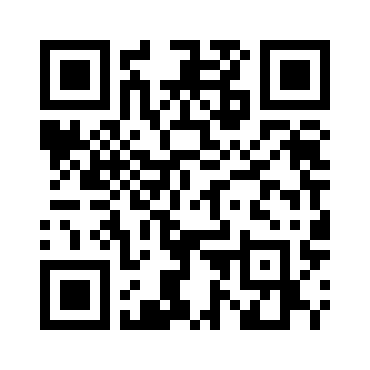 Under Cities and Engineering, click on The City of RomePart 1: The City of RomeWhat modern country is Rome the capital of?About how many people lived in Ancient Rome during its peak?For about how long was Rome a major center of power in the world?What were aqueducts used for?How was Rome created according to Roman mythology?How many “hills” made up Rome?Why was the Forum such an important location within Rome?What was the Rostra used for?Why was there always a danger of fire in Ancient Rome?Under Cities and Engineering, click on Roman EngineeringPart 2: Roman EngineeringWhy were roads vital to the Roman Empire?Why were Roman roads so durable?How many people could fit inside the Colosseum? Where did most people in Rome get their water?What did arches and domes allow the Romans to do?How many bridges did the Roman build to connect their empire?Under Daily Life, click on Slaves and PeasantsPart 3: Slaves and PeasantsWhat did slaves do in the Roman Empire?About what percent of people were slaves in the Roman Empire?List several ways people could become slaves in Ancient Rome? List some of the jobs slaves did in Ancient Rome?Under Cities and Engineering, click on Housing and HomesPart 4: Housing and Homes What types of homes did most poor live in within Ancient Rome?What types of homes did most wealthy people live in within Ancient Rome?What were insulae?About how big were most Roman apartments?What were Roman homes for the wealthy like?What did wealthy Roman decorate their homes with?Under Cities and Engineering, click on Roman BathsPart 5: Roman BathsWhy were Roman baths important part of the community?Did people have to pay for the baths?What was the Palaestra room used for?What was circulated through the floors of most Roman baths? How many people could bathe at the Baths of Diocletian at once?                                                                                                                                                                   Under Arts and Religion, click on The Arena and EntertainmentPart 6: The Arena and Entertainment Who often paid for games and spectacles at arenas in Ancient Rome? What types of animals would be brought in to fight in the arenas?What groups of people were typically gladiators?What did gladiators specialize in?What were arenas that held chariot races called?How many people could fit within the Circus Maximus?What civilization did Rome copy for most of their plays?Under Cities and Engineering, click on The ColosseumPart 7: The ColosseumWhat is the Colosseum? In what year was it completed?What materials were used to build the Colosseum?List out the social class order for seating at the Colosseum:What was the hypogeum used for?What was used to keep the weight of the Colosseum down?How do some historians think the Colosseum got its name?What was the velarium?How many entrances and exits did the Colosseum have?How long did the first gladiator games at the Colosseum last?Why was the west exit called the “Gate of Death”?What happened to the Southern side of the Colosseum in 847 A.D.?What is something new or interesting you learned about Roman cities and engineering through exploring this website?What grade would you give the Romans for their impact on engineering?A		B		C		D		FPlease explain the reason behind your grade!